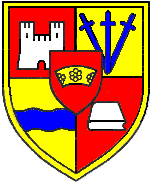 BASHKIA MATAgjencisë së Prokurimit PublikBulevardi “Dëshmorët e Kombit”, Tiranë.Lënda: Për procedurën e prokurimit me objekt: “Shpenzime per mirembajtje kanale vaditese” Bashkia MATFORMULARI I NJOFTIMIT TË KONTRATËS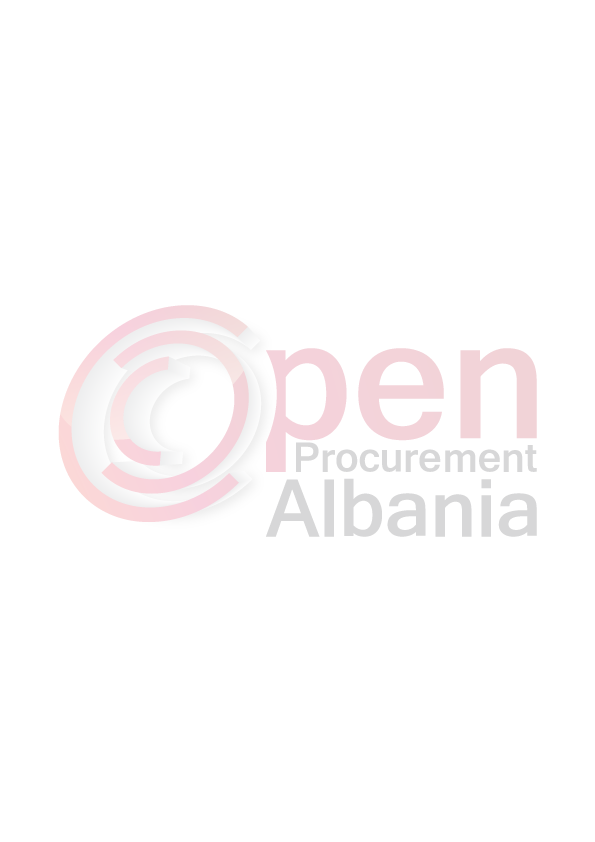 Autoriteti Kontraktor:        Bashkia MAT  Sheshi “Ahmet Zogu” ”, Tel/Fax: +355 217 22421; E-mail:bashkiamst@gmail.com, Adresa e Internetit: www . bashkiamat gov.al; Lloji i procedurës së prokurimit: “Kerkese per Propozim ” Objekti i prokurimit: “Shpenzime per mirembajtje kanale vaditese ``Fondi limit: `` me fond limit 1 208 300 (nje milion e dyqind e tete mije e treqind) leke pa tvsh Burimi i financimit:     Buxheti i Bashkise Mat  X,  Afati për realizimin e kontrates  5 (pese) ditë nga data e lidhjes së   kontratës Data e zhvillimit të tenderit:   25.04.2016 , ora  10 :00   vendi: Bashkia e MatitWebsite i APP-së: www.app.gov.alAfati i fundit për pranimin e dokumentave: 25.04.2016 , ora  10 :00 , vendi: Bashkia Matit      						     		Website i APP-së: www.app.gov.al Kryetari Entit ProkuruesNezir RIZVANI